INDICAÇÃO Nº 2530/2016Sugere ao Poder Executivo Municipal o reparo de camada asfáltica na Rua Campo Grande, nº 982, no bairro Cidade Nova. Excelentíssimo Senhor Prefeito Municipal, Nos termos do Art. 108 do Regimento Interno desta Casa de Leis, dirijo-me a Vossa Excelência para sugerir que, por intermédio do Setor competente, seja executado o reparo de camada asfáltica na Rua Campo Grande, nº 982, no bairro Cidade Nova, neste município. Justificativa:Este vereador foi procurado por munícipes relatando que o DAE (Departamento de Água e Esgoto) efetuou obras no local mas não refez a pavimentação pós-reparo – fato este que prejudica as condições de tráfego e potencializa o surgimento de avarias nos veículos automotores que por esta via diariamente trafegam.Além disso, moradores das imediações possuem, entre os seus, pessoa com problemas respiratórios causados por bronquite – e, por este motivo, pedem o reparo com urgência.Plenário “Dr. Tancredo Neves”, em 19 de abril de 2.016.ANTONIO PEREIRA“Pereira”-Vereador Líder da Bancada PT-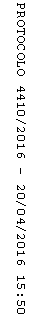 